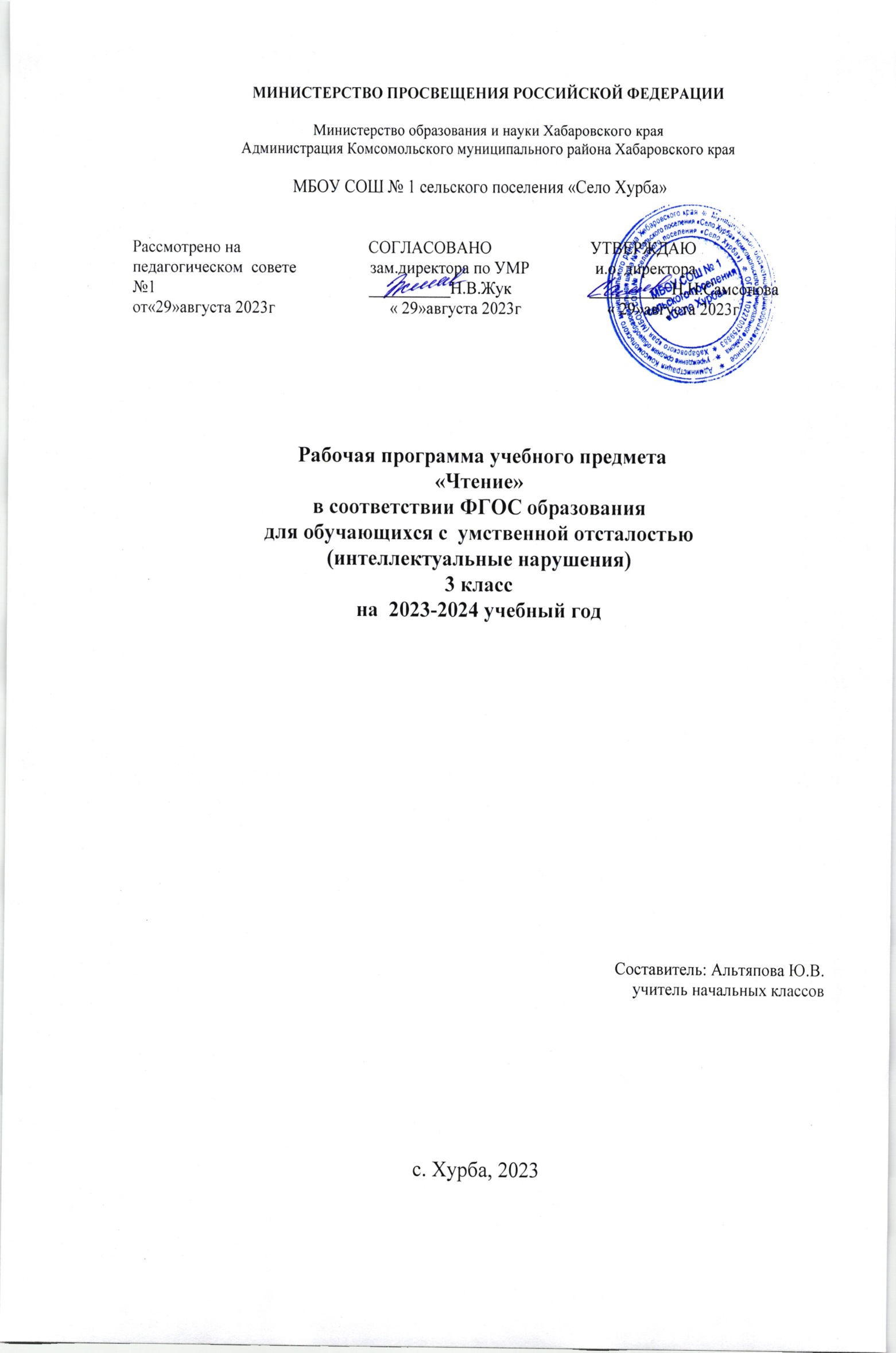 Пояснительная запискаПримерная адаптированная рабочая программа  по чтению составлена  в соответствии с требованиями Федерального государственного образовательного стандарта начального общего образования  на основе «Примерной адаптированной основной общеобразовательной программы образования обучающихся с умственной отсталостью ( интеллектуальными нарушениями)»    Тематическое планирование рассчитано на  4 часа в неделю, что составляет 136 учебных часа в год.  Для реализации данного планирования был выбран учебник «Чтение» 3 класс в двух частях для  общеобразовательных организаций, реализующих адаптированные основные общеобразовательные программы, авторы С.Ю.Ильина, А.А.Богданова, М. «Просвещение», 2021г.		                               Цель: научить детей читать доступный их пониманию текст вслух и про себя, осмысленно воспринимать его содержание, уметь поделиться впечатлением о прочитанном, пересказывать текст.Задачи:- воспитание у детей интереса к уроку чтения и к чтению как процессу;- формирование у обучающихся техники чтения: правильного (без искажения звукового состава слов и с правильным ударением) и выразительного чтения, обеспечение постепенного перехода от послогового чтения к чтению целым словом формирование у детей навыков сознательного чтения: читать доступный пониманию текст вслух, шёпотом, а затем и про себя, осмысленно воспринимать содержание прочитанного, сопереживать героям произведения, давать оценку их поступкам во время коллективного анализа;- развитие у обучающихся умения общаться на уроке чтения: отвечать на вопросы учителя, спрашивать одноклассников о непонятных словах, делиться впечатлениями о прочитанном, дополнять пересказы текста, рисовать к тексту словесные картинки, коллективно обсуждать предполагаемый ответ.- учить самостоятельно работать с книгой.    Для чтения подобраны произведения народного творчества, классиков русской литературы, зарубежной литературы, доступные понимаю статьи из газет и журналов. В процессе обучения чтению у обучающихся последовательно формируется умение с помощью учителя разбираться в содержании прочитанного.    Тематика произведений для чтения подобрана с учетом максимального развития познавательных интересов детей, расширения их кругозора, воспитания нравственных качеств. Постоянное внимание следует уделять формированию навыка правильного чтения, которым дети с нарушением интеллекта в силу особенностей психического развития овладевают с большим трудом, что затрудняет понимание прочитанного.    Беглое чтение, т.е. плавное, в темпе разговорной речи, чтение вслух формируется постепенно.    Усвоение содержания читаемого осуществляется в процессе анализа произведений. При этом очень важна система работы по установлению причинно-следственных связей и закономерностей, т.к. этот вид деятельности имеет огромное коррекционное значение.Большое внимание на уроках чтения уделяется развитию связной устной речи. Обучающиеся овладевают правильным, полным и последовательным пересказом в процессе систематической работы, направленной на понимание содержания произведений, обогащение и уточнение словарного запаса, обучение правильному построению предложений и в процессе упражнений в воспроизведении прочитанного. С этой целью в зависимости от сложности текста используются вопросы, готовый или коллективно составленный план, картинный план.    Внеклассное чтение ставит задачу начала формирования читательской самостоятельности у обучающихся, развития у них интереса к чтению, знакомства с лучшими, доступными их пониманию произведениями детской литературы, формирования навыков самостоятельного чтения книг, читательской культуры, посещения библиотеки, умения выбирать книгу по интересу.Форма организации образовательного процесса.Основной, главной формой организации учебного процесса является урок . В процессе обучения школьников целесообразно использовать следующие методы и приемы:- словесный метод ( рассказ, объяснение ,беседа, работа с учебником);- наглядный метод (метод иллюстраций, метод демонстраций);- практический метод (упражнения, практическая работа);- репродуктивный метод (работа по алгоритму);- коллективный, индивидуальный;- творческий метод;Личностные и предметные результаты освоения учебного предмета «Чтение»Предметные результатыМинимальный уровень:- осознанное и правильное чтение текст вслух по слогам и целыми словами;- пересказ содержания прочитанного текста по вопросам;- участие в коллективной работе по оценке поступков героев и событий;- выразительное чтение наизусть  стихотворений.Достаточный уровень:- чтение текста после предварительного анализа вслух целыми словами (сложные по семантике и структуре слова ― по слогам) с соблюдением пауз, с соответствующим тоном голоса и темпом речи;- ответы на вопросы учителя по прочитанному тексту;- определение основной мысли текста после предварительного его анализа;- чтение текста молча с выполнением заданий учителя;- определение главных действующих лиц произведения; элементарная оценка их поступков;- чтение диалогов по ролям с использованием некоторых средств устной выразительности (после предварительного разбора);- пересказ текста по частям с опорой на вопросы учителя, картинный план или иллюстрацию;- выразительное чтение наизусть 7-8 стихотворений.Личностные результаты1) осознание себя как гражданина России; формирование чувства гордости за свою Родину; 2) воспитание уважительного отношения к иному мнению, истории и культуре других народов; 3) сформированность адекватных представлений о собственных возможностях, о насущно необходимом жизнеобеспечении; 4) овладение начальными навыками адаптации в динамично изменяющемся и развивающемся мире; 5) овладение социально-бытовыми навыками, используемыми в повседневной жизни; 6) владение навыками коммуникации и принятыми нормами социального взаимодействия; 7) способность к осмыслению социального окружения, своего места в нем, принятие соответствующих возрасту ценностей и социальных ролей; 8) принятие и освоение социальной роли обучающегося, проявление социально значимых мотивов учебной деятельности; 9) сформированность навыков сотрудничества с взрослыми и сверстниками в разных социальных ситуациях; 10) воспитание эстетических потребностей, ценностей и чувств; 11) развитие этических чувств, проявление доброжелательности, эмоционально-нравственной отзывчивости и взаимопомощи, проявление сопереживания к чувствам других людей; 12) сформированность установки на безопасный, здоровый образ жизни, наличие мотивации к творческому труду, работе на результат, бережному отношению к материальным и духовным ценностям;    13) проявление готовности к самостоятельной жизни.Основные направления коррекционной работы:развитие артикуляционной моторики;формирование умения работать по словесной инструкции, алгоритму;развитие высших психических функций;коррекция нарушений  эмоционально-личностной сферы;развитие речи, владение техникой речи;расширение представлений об окружающем мире и обогащение словаря;коррекция индивидуальных пробелов в знаниях, умениях, навыках.	Нормативная базаФедеральный закон Российской Федерации «Об образовании в Российской Федерации»; Федеральный государственный образовательный стандарт образования обучающихся с умственной отсталостью (интеллектуальными нарушениями) (утв. приказом Министерства	образования	и	науки	РФ	от	19 декабря	2014 г. №1599) Зарегистрировано в Минюсте РФ 3 февраля 2015 г.; Приказ МОиН РФ «Об утверждении федеральных перечней учебников, рекомендованных (допущенных) к использованию в образовательном процессе в образовательных учреждениях, реализующих образовательные программы общего образования и имеющих государственную аккредитацию»;  Основная  образовательная  программа  начального  общего  образования;  Примерная адаптированная основная общеобразовательная программа образования обучающихся с умственной отсталостью (интеллектуальными нарушениями), Москва "Просвещение", 2017;Учебный план образовательного учреждения на 2022/2023 учебный год, принятый педагогическим советом. Содержание курсаСодержание программы        ТЕХНИКА ЧТЕНИЯ      Осознанное, правильное чтение текста вслух целыми словами после работы над ним под руководством учителя. Слоговое чтение трудных по смыслу и слоговой структуре слов.
      Соблюдение при чтении знаков препинания и нужной интонации.
      Чтение про себя простых по содержанию текстов.ПОНИМАНИЕ ЧИТАЕМОГО      Ответы на вопросы, о ком или о чем говорится в прочитанном тексте. Понимание и объяснение слов и выражений, употребляемых в тексте. Установление связи отдельных мест текста, слов и выражений с иллюстрацией.
      Подведение учащихся к выводам из прочитанного, сравнение прочитанного с опытом детей и с содержанием другого знакомого текста.
      Деление текста на части с помощью учителя и коллективное придумывание заголовков к выделенным частям; составление картинного плана; рисование словарных картин.РАЗВИТИЕ УСТНОЙ РЕЧИ      Подробный пересказ содержания прочитанного рассказа или сказки.
      Чтение диалогов. Драматизация простейших оценок из рассказов и сказок.
      Самостоятельная работа по заданиям и вопросам, помещенным в книге для чтения.
      Разучивание в течение года небольших по объему стихотворений, чтение их перед классом.ВНЕКЛАССНОЕ ЧТЕНИЕ      Подготовка учеников к формированию читательской самостоятельности: стимуляция интереса к детским книгам, навыка работы с классной библиотечкой и постепенный переход к пользованию школьной библиотекой.
      Чтение доступных детских книжек. Ответы на вопросы по содержанию прочитанного и объяснение иллюстраций.Примерная тематика      Произведения о Родине, о Москве; о рабочих профессиях; об отношении людей к труду, природе, друг к другу; об общественно полезных делах. Произведения о сезонных изменениях в природе, жизни животных, занятиях людей.
      Рассказы, сказки, статьи, стихотворения, пословицы на морально-этические темы, на темы мира и дружбы.Учебно - методическое обеспечение:1. Учебник «Чтение» 3 класс в двух частях для  общеобразовательных организаций, реализующих адаптированные основные общеобразовательные программы, авторы С.Ю.Ильина, А.А. Богданова, М. "Просвещение", 2021г.2. Ноутбук3. Наглядные пособия.4. Узорова О.В., Нефедова Е.А. Тесты по проверке техники чтения для начальной школы: М.: Астрель, 2006.			                           Календарно-тематическое планирование№                    Тема разделаКоличество часов1Здравствуй,  школа!          92Осень наступила.          133Учимся трудиться.          134Ребятам о зверятах.          145Чудесный мир сказок.          106Зимушка-зима.          237Так нельзя, а так можно.          128Весна в окно стучится.          209Веселые истории          710Родина любимая.          811Здравствуй, лето!          8Всего           136№ п/п/№в разд.Тема разделаТема урокаДатаКол-во часовПланируемые результаты Деятельность учащихсяМониторинг № п/п/№в разд.Тема разделаТема урокаДатаКол-во часовПредметныеЛичностныеДеятельность учащихсяМониторинг Здравствуй, школа!91(1)М. Садовский «Сентябрь»1.091Умение слушать, отвечать  на вопросы учителя, знать приметы осени.Осознание себя как ученика.Чтение стихотворения «Сентябрь» М. Садовского.Наизусть2(2)По В.Воскобойникову «Весёлая улица»3.091Правильно читать слоги и слова, соотносить картинку со словом, отвечать на вопросы. Готовность к безопасному и бережному поведению в природе и обществе;Работа с текстом, отвечают на вопросы.3(3)В. Берестов «Первое сентября»По В. Драгунскому «Завтра в школу»6.091Знать автор изученных произведений.способность к осмыслению социального окружения, своего места в нем, принятие соответствующих возрасту ценностей и социальных ролей;Чтение, слушание, активное участие в беседе.4(4)По Э. Шиму «Пятёрки»7.091Умение слушать, отвечать на вопросы учителя, читать целыми словами.Готовность к безопасному и бережному поведению в природе и обществе;Чтение, слушание, активное участие в беседе.5(5)В.Бирюков «Кто лучшим будет»8.091Правильно читать слоги и слова, соотносить картинку со словом, отвечать на вопросы. Целостный, социально ориентированный взгляд на мир в единстве его природой и социальной частей.Работа с текстом.6(6)По В.Хомченко «Обида»10.091Слушать объяснение учителя, ответы товарищей, работать самостоятельно, знать правила поведения в школе.владение навыками коммуникации и принятыми нормами социального взаимодействия;Правильно читают слова и предложения, соотносят картинку со словом, отвечают на вопросы. 7(7)А. Аксёнова «Наша учительница»13.091Слушать объяснение учителя, ответы товарищей, работать самостоятельно.сформированность адекватных представлений о собственных возможностях, о насущно необходимом жизнеобеспечении.Работа с  текстом и вопросами к нему.8(8)Урок внеклассного чтения14.091Уметь самостоятельно работать с книгой.Осознание языка, как основного средства человеческого общения.Чтение книг на школьную тематику.Т.ч.9(9)Обобщающий урок по теме:«Здравствуй, школа!»15.091Помогать друг другу, проявлять заботу о ближнем.Осознание себя как ученикаРабота с вопросами.Осень наступила…1310(1)О. Высотская «Осень»17.091Слушать объяснение учителя, работать по подражанию.Чётко и правильно выражать свои мысли.Заучивание стихотворения «Осень» О.Высотской наизусть.Наизусть 11(2)По Ю.Ковалю «Последний лист»20.091Уметь работать с книгой, слушать учителя, работать по инструкции.Работать в коллективе.Работа с текстом.12(3)А. Толстой «Осень. Обсыпается весь наш бедный сад…»По Н.Сладкову «Сентябрь на дворе»21.091Правильное чтение текста.Способность к осмыслению социального окружения, своего места в нем.Тренировка правильного чтения, учить работать с текстом.13(4)В. Степанов «Воробей»22.091Самостоятельно работать с учебником.воспитание эстетических потребностей, ценностей и чувств;Правильное чтение. Выборочное чтение14(5)По А.Баркову «Лето на веревочке»24.091Уметь работать с книгой, слушать учителя, работать по инструкции.Работать в коллективе.Правильное, осознанное чтение.15(6)Е. Благинина «Улетают, улетели …»27.091Читать выразительно.Проявление сопереживания к чувствам других людей;Заучивание наизусть стихотворенияНаизусть16(7)По Э.Шиму «Ворона и синица»28.091Правильное чтение текста.Правильное, осознанное чтение.17(8)По Л.Воронковой «За кормом для птиц»29.091Способность к осмыслению социального окружения, своего места в нем.Правильное, осознанное чтение.18(9)Г. Ладонщиков «В октябре»1.101Читать выразительно.Правильное, осознанное чтение.19(10)По Н. Сладкову «Страшный невидимка»4.101Самостоятельно работать с учебником.воспитание уважительного отношения к иному мнению.Тренировка правильного чтения, учить работать с текстом.20(11)А. Плещеев «Осень наступила»5.101Читать выразительно.Проявление сопереживания к чувствам других людей;Заучивание стихотворенияНаизусть21(12)По Н. Абрамцевой «Сказка об осеннем ветре»6.101воспитание эстетических потребностей, ценностей и чувств;Правильное, осознанное чтение.22(13)Урок внеклассного чтения.8.101Учимся трудиться1323(1)Ю. Тувим «Все для всех»11.101Читать выразительно.Проявление сопереживания к чувствам других людей;Правильное, осознанное чтение.24(2)По Д. Габе «Работа»12.10125(3)В. Орлов «Мои помощники»13.101Уметь работать с книгой, слушать учителя, работать по инструкции.воспитание уважительного отношения к иному мнению.Работа с учебником.26(4)По А. Потаповой «Бабушка и внучка»15.10127(5)Б. Заходер «Повар»18.101Правильное чтение текста.Работать в коллективе.Работа с учебником.28(6)По М.Дружининой «Сюрприз»19.101Самостоятельно работать с учебником.воспитание уважительного отношения к иному мнению.Работа с учебником.29(7)О. Высотская «Маргаритка»20.101Читать выразительно.Способность к осмыслению социального окружения, своего места в нем.Тренировка правильного чтения, учить работать с текстом.30(8)По В.Хомченко «Пуговица»22.10131(9)Г. Ладонщиков «Портниха»В. Осеева «Пуговица»25.101Уметь работать с книгой, слушать учителя, работать по инструкции.воспитание эстетических потребностей, ценностей и чувств;Заучивание наизусть стихотворенияНаизусть32(10)По В.Голявкину «Как я помогал маме мыть пол»26.101Самостоятельно работать с учебником.Проявление сопереживания к чувствам других людей;Правильное, осознанное чтение.33(11)По С. Баруздину «Как Алешке учиться надоело»27.101Правильное чтение текста.воспитание уважительного отношения к иному мнению.Работа с учебником.34(12)Дж. Родари «Чем пахнут ремёсла»29.101Читать выразительно.Работать в коллективе.Правильное, осознанное чтение.35(13)Обобщающий урок по теме.Правильное чтение текстаРебятам о зверятах1436(1)По Е. Чарушину «Лисята»1Умение слушать, отвечать  на вопросы учителя.Осознание себя как ученика.Словарная работа37(2)По Н.Сладкову «Лисица и Ёж»; Е. Тараховская «Заяц»1Знать правила поведения на уроке.самостоятельность в выполнении учебных заданийВыразительное чтение38(3)По М.Пришвину «Ёж»1Уметь работать с книгой, слушать учителя, работать по инструкции.владение навыками коммуникации и принятыми ритуалами социального взаимодействияРабота с текстом39(4)По А.Баркову «Материнская забота»1Уметь работать с книгой.проявление готовности к самостоятельной жизни.Работа с текстом40(5)По Г. Снегирёву «Белёк»1Уметь пересказывать рассказ по вопросамвоспитание уважительного отношения к иному мнению;Работа с текстом и вопросами41(5)В. Приходько «Пин и Гвин»1Читать выразительно.Заучивание стихотворения наизустьНаизусть42(6)По Б.Житкову «Галка»1Правильное чтение текстаценностное отношение к природеРабота с текстом и вопросами43(7)По В.Гаранжину «Куриный воспитанник»1Уметь отвечать на вопросы.Словарная работа44(8)По М.Тарловскому «Добрый Волк»1Уметь пересказывать рассказ по картинкам.владение навыками коммуникации и принятыми ритуалами социального взаимодействияРабота с текстом и вопросами45(9)По Н.Носову «Живая шляпа»1Умение слушать, отвечать  на вопросы учителя.Осознание себя как ученика.Работа с текстом и вопросами46(10)По Н.Павловой «Котята»1Знать правила поведения на уроке.самостоятельность в выполнении учебных заданийРабота с текстом и вопросами47(11)В. Берестов «Кошкин щенок»1Читать выразительно.проявление готовности к самостоятельной жизни.Выразительное чтение48(12)По М.Пляцковскому «Сердитый дог Буль»1Уметь работать с книгой, слушать учителя, работать по инструкции.ценностное отношение к природеРабота с текстом и вопросами49(13)Обобщающий урок по теме.1Уметь работать с книгой.Чудесный мир сказок1050(1)Русская народная сказка «Лиса и журавль»1Умение слушать, отвечать  на вопросы учителя, работать с учебником.воспитание уважительного отношения к иному мнению;Работа с текстом и вопросами51(2)Русская народная сказка «Храбрый баран»1Уметь пересказывать сказку по сюжетным картинкам.владение навыками коммуникации и принятыми ритуалами социального взаимодействияРабота с текстом и вопросами52(3)Русская народная сказка «Лиса и тетерев»1Уметь давать характеристику сказочным героям.осознание себя как ученика, заинтересованного посещением школы, обучением, занятиями.Пересказ сказки53(4)Украинская народная сказка «Овечка и волк»1Уметь отвечать на вопросы.Пересказ сказки54(5)Башкирская народная сказка «Медведь и пчелы»1Знать правила поведения на уроке.ценностное отношение к природеЧтение по ролям55(6) Таджикская народная сказка «Тигр и лиса»1Умение слушать, отвечать  на вопросы учителя.Осознание себя как ученика.Пересказ сказки56(7)Французская народная сказка «Лиса и куропатка»1Уметь работать с книгой, слушать учителя, работать по инструкции.самостоятельность в выполнении учебных заданийЧтение по ролям57(8)Абхазская народная сказка «Куцый хвост»1Уметь работать с книгой.проявление готовности к самостоятельной жизни.Пересказ сказки58(9)Удмуртская народная сказка «Глупый котёнок»1Правильное чтение текстаПересказ сказки59(1)Урок внеклассного чтения.1Уметь четко выражать свое отношения к литературным персонажам.владение навыками коммуникации и принятыми ритуалами социального взаимодействияРабота с текстом и вопросамиЗимушка – зима.2360(1)«Ой ты, зимушка – зима!»1Читать выразительно.Заучивание наизустьНаизусть61(2)По В.Бианки «Заяц, Косач, Медведь и Дед Мороз»1Уметь работать с содержанием текста.ценностное отношение к природеРабота с текстом62(3)М. Садовский «Декабрь»1Уметь приводить примеры, подтверждать ответ текстом.воспитание уважительного отношения к иному мнению;Заучивание наизустьНаизусть63(4)По Л. Воронковой «Как ёлку наряжали»1Уметь работать с книгой.Выразительно читать, отвечать на вопросы.64(5)С. Попов «В новогоднюю ночь»1Знать правила поведения на уроке.ценностное отношение к природеЗаучивание наизустьНаизусть 65(6)По А. Усачёву «Как Дед Мороз сделал себе помощников»1Умение слушать, отвечать  на вопросы учителя.Выборочное чтение.66(7)По А.Потаповой «Такой вот герой»1Уметь работать с книгой, слушать учителя, работать по инструкции.Осознание себя как ученика.Чтение, слушание, активное участие в беседе.67(8)С.Есенин «Зима»1Уметь отвечать на вопросы.самостоятельность в выполнении учебных заданийВыразительное чтение стих-я68(9)С. Суворова «Подарок»1Уметь ориентироваться в тексте.проявление готовности к самостоятельной жизни.Выразительно читать, отвечать на вопросы.69(10)По В. Голявкину «У Ники новые лыжи»1Осознанное чтение.Выборочное чтение.70(11)И. Шевчук «С прогулки»1Уметь работать с книгой.71(12)По М.Быковой «Неудачная находка»1Правильное чтение текста72(13)И. Суриков «Детство»1Читать выразительно.Заучивание наизустьНаизусть 73(14)По Е.Чарушину «Что за зверь»1Знать правила поведения на уроке.осознание себя как ученика, заинтересованного посещением школы, обучением, занятиями.Чтение, слушание, активное участие в беседе.74(15) Урок внеклассного чтения.1Уметь высказать свое мнение о прочитанном рассказевладение навыками коммуникации и принятыми ритуалами социального взаимодействияВыразительно читать, отвечать на вопросы.75(16)По Э.Шиму «Не стучать – все спят»1Умение слушать, отвечать  на вопросы учителя.воспитание уважительного отношения к иному мнению;Выразительно читать, отвечать на вопросы.76(17)В. Степанов «Зайка»1Работать самостоятельно с книгой.77(18)По Н.Сладкову «Еловая каша»1Уметь работать с книгой, слушать учителя, работать по инструкции.Выразительно читать, отвечать на вопросы.78(19)З. Александрова «Снежок»1Правильное чтение текстапроявление готовности к самостоятельной жизни.Заучивание наизустьНаизусть79(20)По С.Баруздину «Коллективная печка»1Уметь отвечать на вопросы.Осознание себя как ученика.Выборочное чтение.80(21)В. Аникин «Доскажи словечко» (Зимние загадки)1Умение слушать, отвечать  на вопросы учителя, работать с учебником.самостоятельность в выполнении учебных заданийЧтение, слушание, активное участие в беседе.81(22)Обобщающий урок по теме.1Уметь работать с книгой, слушать учителя, работать по инструкции.воспитание уважительного отношения к иному мнению;Выразительно читать, отвечать на вопросы.82(23)Урок внеклассного чтения.1Уметь работать с книгой.Так нельзя, а так можно.1283(1)По А.Ягафаровой «Снегирь и Синичка»1Знать правила поведения на уроке.ценностное отношение к природе84(2)По В.Хомченко «Птица-синица»1Умение слушать, отвечать  на вопросы учителя.владение навыками коммуникации и принятыми ритуалами социального взаимодействияЧтение, слушание, активное участие в беседе.85(3)Г.Ладонщиков «Дельный совет»1Работать самостоятельно с книгой.Выборочное чтение.86(4)По Л. Толстому «Косточка»1Осознанно читать и отвечать на вопросы.87(5)По С.Георгиеву «Праздничный стол»1Правильное чтение текста88(6)В. Бесрестов «За игрой»1Читать выразительно.Заучивание наизустьНаизусть 89(7)С. Баруздин «Бревно»1Осознанно читать и отвечать на вопросы.проявление готовности к самостоятельной жизни.90(8)А. Седугин «Как Артёмка котенка спас»1Знать правила поведения на уроке.Осознание себя как ученика.Выборочное чтение.91(9)По В.Осеевой «Подвиг»1Уметь работать с книгой, слушать учителя, работать по инструкции.самостоятельность в выполнении учебных заданийЧтение, слушание, активное участие в беседе.92(10)По В.Бирюкову «Лесные доктора»1Уметь работать с книгой.ценностное отношение к природеВыборочное чтение.93(11)Урок внеклассного чтения.1Уметь отвечать на вопросы.94(12)Обобщающий урок по теме.1Знать изученные произведения и их авторовРабота с вопросами по разделуВесна в окно стучится2095(1)Ф. Тютчев «Зима недаром злится»1Умение слушать, отвечать  на вопросы учителя.Заучивание наизустьНаизусть96(2)По В. Бирюкову «Весенняя песня»1Умение слушать, отвечать  на вопросы учителя, работать с учебником.владение навыками коммуникации и принятыми ритуалами социального взаимодействияЧтение, слушание, активное участие в беседе.97(3)По Э.Шиму «Сосулька»1Читать выразительно.осознание себя как ученика, заинтересованного посещением школы, обучением, занятиями.Выразительное чтение стих-я98(4)Русская народная песня «Выгляни, Солнышко»1Читать выразительно.Выразительное чтение чтих-я99(5)С. Вербова «Мамин портрет»1Уметь работать с книгой, слушать учителя, работать по инструкции.воспитание уважительного отношения к иному мнению;Чтение, слушание, активное участие в беседе.100(6)П. Синявский «Разноцветный подарок»1Читать выразительно.Выразительное чтение стих-я101(7)А. Седугин «Тихо-тихо»1Уметь работать с книгой.проявление готовности к самостоятельной жизни.Выборочное чтение.102(8)Р. Сеф «Лицом к весне»1Читать выразительно.ценностное отношение к природеВыразительное чтение стих-я103(9)С. Вербова «Ледоход»1Правильное чтение текстаОсознание себя как ученика.Выборочное чтение.104(10)По Р.Фархади «Сон Медвежонка»1Знать правила поведения на уроке.самостоятельность в выполнении учебных заданийВыразительно читать, отвечать на вопросы.105(11)Г. Ладонщиков «Медведь проснулся»1Умение слушать, отвечать  на вопросы учителя.Заучивание наизустьНаизусть 106(12)Урок внеклассного чтения.1Уметь работать с книгой, слушать учителя, работать по инструкции.воспитание уважительного отношения к иному мнению;Выразительно читать, отвечать на вопросы.107(13)По В.Бианки «Заяц на дереве»1Умение слушать, отвечать  на вопросы учителя, работать с учебником.владение навыками коммуникации и принятыми ритуалами социального взаимодействияПересказ рассказа108(14)С. Погореловский «Наши гости»1Уметь работать с книгой.109По Г.Скребицкому «Скворушка»1Работать самостоятельно с книгой.ценностное отношение к природе11(16)И. Белоусов «Весенняя гостья»1Осознанно читать и отвечать на вопросы.Выборочное чтение.111(17)По К. Ушинскому «Пчёлки на разведках»1Уметь отвечать на вопросы.112(18)По А.Баркову «Тюльпаны»1Осознанно читать и отвечать на вопросы.ценностное отношение к природеРабота с учебником.113(19)Урок внеклассного чтения.1Уметь работать с книгой, слушать учителя, работать по инструкции.проявление готовности к самостоятельной жизни.Выразительно читать, отвечать на вопросы.114(20)Обобщающий урок по теме.1Правильное чтение текстаОсознание себя как ученика.Весёлые истории7115(1)Р. Фархада «Перепутаница»1Уметь работать с книгой.самостоятельность в выполнении учебных заданийРабота с учебником.116(2)По Г.Остеру «Эхо»1Умение слушать, отвечать  на вопросы учителя, работать с учебником.владение навыками коммуникации и принятыми ритуалами социального взаимодействияВыразительно читать, отвечать на вопросы.117(3)А. Шибаев «Кто кем становится»1Умение слушать, отвечать  на вопросы учителя.осознание себя как ученика, заинтересованного посещением школы, обучением, занятиями.Чтение, слушание, активное участие в беседе.118(4)А. Усачёв «Волшебный барабан»1Знать правила поведения на уроке.Выборочное чтение.119(5)М. Пляцковский «Шишки»1Осознанно читать и отвечать на вопросы.ценностное отношение к природеРабота с учебником.120(6)По Ю. Степанову «Портрет»1Уметь отвечать на вопросы.121(7)М. Бородицкая «Булочная песенка»1Правильное чтение текстаВыборочное чтение.Родина любимая8122(1)Г. Ладонщиков «Скворец на чужбине»1Читать выразительно.воспитание уважительного отношения к иному мнению;Выразительное чтение стих-я123(2)По К.Ушинскому «Наше Отечество»1Умение слушать, отвечать  на вопросы учителя, работать с учебником.проявление готовности к самостоятельной жизни.Чтение, слушание, активное участие в беседе.124(3)По Т.Кудрявцевой «Флаг России»1Уметь работать с книгой.Осознание себя как ученика.Работа с учебником.125(4)М. Ильин «Главный город страны»1Осознанно читать и отвечать на вопросы.самостоятельность в выполнении учебных заданийВыборочное чтение.126(5)В. Степанов «Песня»1Работать самостоятельно с книгой.Выразительно читать, отвечать на вопросы.127(6)А.Усачёв «День Победы»1Уметь отвечать на вопросы.Выборочное чтение.128(7)По С. Баруздину «Страшный клад»1Правильное чтение текстаРабота с учебником.129(8)По С.Алексееву «Тульские пряники»1Уметь работать с книгой, слушать учителя, работать по инструкции.воспитание уважительного отношения к иному мнению;Чтение, слушание, активное участие в беседе.Здравстуй, лето!6130(1)А. Усачёв «Что такое лето?»По Л.Воронковой «Что сказала бы мама»1Умение слушать, отвечать  на вопросы учителя, работать с учебником.владение навыками коммуникации и принятыми ритуалами социального взаимодействияВыразительное чтение стих-яЧтение, слушание, активное участие в беседе.131(2)М. Дружинина «Земляника»1Читать выразительно.проявление готовности к самостоятельной жизни.Выразительное чтение стих-я132(3)По В.Хомченко «Куда исчез гриб»1Осознанно читать и отвечать на вопросы.ценностное отношение к природеРабота с учебником.133(4)По В.Бианки «Ёж-спаситель»1Уметь отвечать на вопросы.Выборочное чтение.134(5)Р. Фархади «Жарко»По Э.Шиму «Верное время»1Умение слушать, отвечать  на вопросы учителя, работать с учебником.Осознание себя как ученика.Заучивание наизустьЧтение, слушание, активное участие в беседе.Наизусть135(6)136Е. Савельева «Доскажи словечко» (летние загадки)Обобщающий урок по теме: «Здравствуй лето!»1Умение слушать, отвечать  на вопросы учителя,Знать правила поведения на уроке.самостоятельность в выполнении учебных заданийвладение навыками коммуникации и принятыми ритуалами социального взаимодействияРабота с учебником.Выразительно читать, отвечать на вопросы.